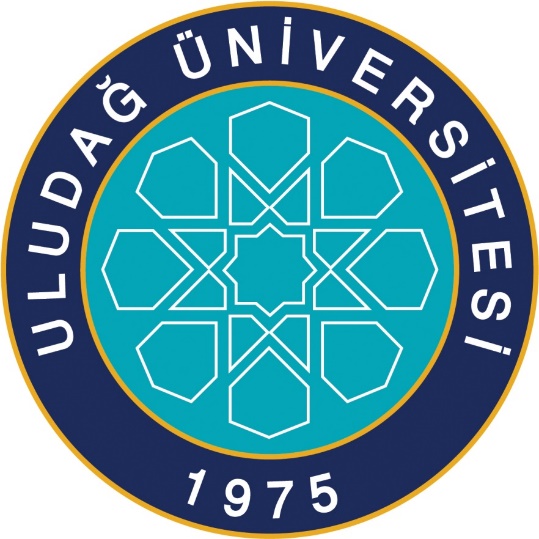 ULUDAĞ ÜNİVERSİTESİ01.01.2016-31.12.2016 DÖNEMİ İÇİN AKADEMİK TEŞVİK FAALİYET TABLOSUveAKADEMİK TEŞVİK BAŞVURU DOSYASI HAZIRLANMASINAİLİŞKİN HUSUSLARAKADEMİK TEŞVİK BAŞVURU DOSYASI HAZIRLANMASI Akademik teşvik dosyalarının incelenmesi ve itirazlar için takvimin darlığı göz önüne alınarak, dosya incelemesinin seri şekilde yapılması, belge eksikliği nedeni ile hesaplanan puanın düşmemesi ve düzeltmelere vakit kalması adına dosyalar hazırlanırken aşağıdaki hususlara uyulması gereklidir.1-Akademik teşvik başvurusu ile ilgili güncel bilgilendirme ve formlar http://uludag.edu.tr/akademiktesvik sayfasında ilan edilmiştir. Başvuru için sayfadaki açıklamaların takip edilmesi gerekmektedir.  2- Beyan edilen faaliyetlerin belgelendirilmesi esastır ve eklenecek belgeler teşvik yönetmeliğinde(http://www.uludag.edu.tr/dosyalar/akademiktesvik/duyuru_dosyalar/Akademik%20Tes%CC%A7vik%20O%CC%88deneg%CC%86i%20Yo%CC%88netmelig%CC%86i%20(SON).pdf ) aranan şartların sağlandığını göstermelidir. Akademik teşvik başvuru dosyasında belgelendirmede esas ilgili yönetmelik olmakla birlikte eklenmesi gereken belgelere ait bazı açıklamalar alttaki tabloda verilmiştir.3- Dosya hazırlanmasıyla ilgili bazı hususlar:a- YÖKSİS çıktısındaki ilgili her bir maddenin/faaliyetin yanına bunun belgesinin hangi ekte olduğunu belirtiniz (Ek 1, Ek 2 şeklinde YÖKSİS çıktısının üzerine el yazısı ile ilave edilebilir).b-Her ek belgeye bir ek numarası (Ek 1, Ek 2..) veriniz.c- Eklediğiniz belgelerde sizinle ve belgelendirmeyle ilgili olan yerleri (adınız, tarihi vb. gibi) işaretleyiniz (fosforlu kalem ile işaretlenebilir)d-Yönetmelikte aranan şartları inceleyerek gerekecek belgeleri ilgili eke koyunuz. Akademik teşvik başvuru dosyasında belgelendirmede esas ilgili yönetmelik olmakla birlikte eklenmesi gereken belgelere ait bazı açıklamalar alttaki tabloda verilmiştir.4- Başvuru dosyalarında “ULUDAĞ ÜNİVERSİTESİ AKADEMİK TEŞVİK ÖDENEĞİ BAŞVURU BEYAN FORMU” sunulması zorunludur.5- Dosyalar ilan edilen takvime uygun şekilde BİRİM AKADEMİK TEŞVİK BAŞVURU ve İNCELEME KOMİSYONU tarafından incelenerek ÖN İNCELEME RAPORLARI ve ekinde başvuru dosyaları ilgili Dekanlıklara, Konservatuar - Yüksekokul ya da Enstitü Müdürlüklerine teslim edilir. Raporlar ve dosyalar ilgili Dekanlık, Konservatuvar-Yüksekokul ya da Enstitü Müdürlükleri tarafından Uludağ Üniversitesi Akademik Teşvik Komisyonuna iletilir. Birim Akademik Teşvik Başvuru ve İnceleme Komisyonu, ön inceleme raporunu iki nüsha hazırlamalı bir nüshasını adayın dosyasının içine eklemeli, diğer nüshayı ise Dekanlık, Konservatuvar-Yüksekokul ya da Enstitü Müdürlükleri’ne verecekleri üst yazıya eklemelidir.Ön inceleme raporu ve üstyazı formatı akademik teşvik sayfasında (http://uludag.edu.tr/akademiktesvik) bulunmaktadır.6- Birim Akademik Teşvik Başvuru ve İnceleme Komisyonu, başvurulardaki noksan belgelerin tamamlanmasını başvuru sahiplerinden istemelidir. Birim Akademik Teşvik Başvuru ve İnceleme Komisyonu İTİRAZ MERCİ DEĞİLDİR.7- Puanların ve ödemelerin hesaplanmasında öğretim elemanının teşvik başvurusu yaptığı tarihteki kadro unvanı esas alınır.01.01.2016 – 31.12.2016 DÖNEMİNE İLİŞKİN AKADEMİK TEŞVİK BAŞVURU DOSYASINA EKLENMESİ GEREKEN BELGELERE İLİŞKİN BAZI AÇIKLAMALAR[1] Kültür ve Turizm Bakanlığınca verilmiş bandrollü CD, DVD ve benzeri medya ortamı kayıtları, müzik ve konservatuvar bölümleri için; bestecilik, yorumculuk, koreograflık, rejisörlük, oyun yazarlığı, dramaturji ve sahne tasarımı da bu kapsamda değerlendilir.Dikkat : Akademik faaliyet alanına girmeyen ve YÖKSİS’in sanatsal faaliyetler sekmesi altında tanımlanmayan performanslar akademik teşvik ödeneği puanlamasında esas alınamaz.*Projeler ile İlgili AçıklamalarBAP Altyapı projeleri akademik teşvik kapsamında değerlendirilmez.Projelerde izleyicilik, hakemlik, panelisttik ve dış danışmalık vb. danışmanlık faaliyeti olarak kabul edilmeyecektir.**Yayınevleri ile İlgili AçıklamalarUluslararası yayınlar için; yayınevinin en az beş yıldır uluslararası düzeyde düzenli faaliyet yürüttüğü ve aynı alanda daha önce farklı yazarlara ait en az yirmi kitap yayımladığını gösteren belge (yayınevinin internet sayfasından elde edilecek bilgiler geçerlidir, örneğin, aynı alandaki en az 20 kitabın listesi)Ulusal yayınlar için; yayınevinin en az 5 yıldır ulusal düzeyde düzenli faaliyet yürüttüğü ve daha önce aynı alanda farklı yazarlara ait en az 20 kitap yayımlamış olduğuna dair belge, (yayınevinin internet sayfasından elde edilecek bilgiler geçerlidir, örneğin, aynı alandaki en az 5 kitabın listesi)***SERGİ Öğrencilere yaptırılan sergi faaliyet türü (sergi, konser, gösteri vb.) değerlendirme kapsamı dışındadır. ***Atıflara İlişkin Açıklama-Akademik Teşvik Ödeneği kapsamında Web of Science (WOS) Atıf Analizi Kılavuzu http://www.uludag.edu.tr/kutuphane adresinde yayınlanmıştır.****Poster tam veya özet olarak yayınlanmasına bakılmaksızın poster olarak girilecektir.FAALİYET TÜRÜALT FAALİYETDETAYIBaşvuruda İstenilen Belgeler1)PROJE*Uluslararası destekli sonuçlandırılmış projeDünya Bankası, Avrupa Birliği ve Avrupa Konseyi destekli proje1) Proje sözleşmesi ya da sonuç raporunda, proje künyesinin (projenin adı, tamamlanma tarihi, yönetici ve araştırmacılarının isimleri, rapor tarihi, vb.) yer aldığı sayfanın fotokopisi2) Proje sonuç raporunun 2016 yılı içerisinde kabul edildiğini gösteren belgenin fotokopisi1)PROJE*Uluslararası destekli sonuçlandırılmış projeDiğer resmi kurum ve kuruluşlar tarafından destekli proje1) Proje sözleşmesi ya da sonuç raporunda, proje künyesinin (projenin adı, tamamlanma tarihi, yönetici ve araştırmacılarının isimleri, rapor tarihi, vb.) yer aldığı sayfanın fotokopisi2) Proje sonuç raporunun 2016 yılı içerisinde kabul edildiğini gösteren belgenin fotokopisi1)PROJE*Ulusal destekli sonuçlandırılmış projeTÜBA ve TÜBİTAK destekli proje1) Proje sözleşmesi ya da sonuç raporunda, proje künyesinin (projenin adı, tamamlanma tarihi, yönetici ve araştırmacılarının isimleri, rapor tarihi, vb.) yer aldığı sayfanın fotokopisi2) Proje sonuç raporunun 2016 yılı içerisinde kabul edildiğini gösteren belgenin fotokopisi1)PROJE*Ulusal destekli sonuçlandırılmış projeKalkınma Bakanlığı destekli proje (Yalnızca Ar-Ge niteliğindeki projeler)1) Proje sözleşmesi ya da sonuç raporunda, proje künyesinin (projenin adı, tamamlanma tarihi, yönetici ve araştırmacılarının isimleri, rapor tarihi, vb.) yer aldığı sayfanın fotokopisi2) Proje sonuç raporunun 2016 yılı içerisinde kabul edildiğini gösteren belgenin fotokopisi1)PROJE*Ulusal destekli sonuçlandırılmış projeSanayi Tezleri Programı (SAN-TEZ) projesi1) Proje sözleşmesi ya da sonuç raporunda, proje künyesinin (projenin adı, tamamlanma tarihi, yönetici ve araştırmacılarının isimleri, rapor tarihi, vb.) yer aldığı sayfanın fotokopisi2) Proje sonuç raporunun 2016 yılı içerisinde kabul edildiğini gösteren belgenin fotokopisi1)PROJE*Ulusal destekli sonuçlandırılmış projeDiğer kamu kuruluşları (Yükseköğretim kurumlan hariç ve yalnızca Ar-Ge niteliğindeki projeler)1) Proje sözleşmesi ya da sonuç raporunda, proje künyesinin (projenin adı, tamamlanma tarihi, yönetici ve araştırmacılarının isimleri, rapor tarihi, vb.) yer aldığı sayfanın fotokopisi2) Proje sonuç raporunun 2016 yılı içerisinde kabul edildiğini gösteren belgenin fotokopisi1)PROJE*Ulusal destekli sonuçlandırılmış projeYükseköğretim kurumlan tarafından destekli bilimsel araştırma projesi(Yalnızca Ar-Ge niteliğindeki projeler)1) Proje sözleşmesi ya da sonuç raporunda, proje künyesinin (projenin adı, tamamlanma tarihi, yönetici ve araştırmacılarının isimleri, rapor tarihi, vb.) yer aldığı sayfanın fotokopisi2) Proje sonuç raporunun 2016 yılı içerisinde kabul edildiğini gösteren belgenin fotokopisi1)PROJE*Ulusal destekli sonuçlandırılmış projeÖzel kuruluşlar(Ar-Ge, yenilik ve özgün tasarım projeleri)1) Proje sözleşmesi ya da sonuç raporunda, proje künyesinin (projenin adı, tamamlanma tarihi, yönetici ve araştırmacılarının isimleri, rapor tarihi, vb.) yer aldığı sayfanın fotokopisi2) Proje sonuç raporunun 2016 yılı içerisinde kabul edildiğini gösteren belgenin fotokopisi2)ARAŞTIRMAYurtdışıYurtdışıYönetmeliğin 3. Maddesinde “Araştırma” tanımında belirtilen belgeler (Üniversite başlangıç onayı ve tarihi, araştırmacıların kendi kurumu dışında bir üniversite ya da araştırma kurumunda en az 3 ay görevlendirildiğini gösterir belge, Üniversite tarafından onaylanmış sonuç raporunun fotokopisi)2)ARAŞTIRMAYurtiçiYurtiçiYönetmeliğin 3. Maddesinde “Araştırma” tanımında belirtilen belgeler (Üniversite başlangıç onayı ve tarihi, araştırmacıların kendi kurumu dışında bir üniversite ya da araştırma kurumunda en az 3 ay görevlendirildiğini gösterir belge, Üniversite tarafından onaylanmış sonuç raporunun fotokopisi)3)YAYINYAYINBilimsel (Tez hariç) kitapAlanında uluslararası yayımlanan bilimsel kitap1) Kitapla ilgili bilgilerin (kitap adının, yazarlarının, yayınevi ve basım tarihinin) yer aldığı sayfa/sayfaların fotokopisi2) Yayınevine ilişkin belgeler**3)YAYINYAYINBilimsel (Tez hariç) kitapAlanında ulusal yayımlanan bilimsel kitap1) Kitapla ilgili bilgilerin (kitap adının, yazarlarının, yayınevi ve basım tarihinin) yer aldığı sayfa/sayfaların fotokopisi2) Yayınevine ilişkin belgeler**3)YAYINYAYINDers kitabıAlanında uluslararası yayımlanan ders kitabı1) Kitapla ilgili bilgilerin (kitap adının, yazarlarının, yayınevi ve basım tarihinin) yer aldığı sayfa/sayfaların fotokopisi2) Yayınevine ilişkin belgeler**3)YAYINYAYINDers kitabıAlanında ulusal yayımlanan ders kitabı1) Kitapla ilgili bilgilerin (kitap adının, yazarlarının, yayınevi ve basım tarihinin) yer aldığı sayfa/sayfaların fotokopisi2) Yayınevine ilişkin belgeler**3)YAYINYAYINKitapta editörlükAlanında uluslararası yayımlanan kitap editörlüğü1) Editörlüğü yapılan kitapla ilgili bilgilerin (kitap adının, Alanında ulusal yayımlanan kitap editörlüğü editörlerinin, yayınevi ve basım tarihinin) yer aldığı sayfa/sayfaların fotokopisi2) Yayınevine ilişkin belgeler**3)YAYINYAYINKitapta editörlükAlanında ulusal yayımlanan kitap editörlüğü 1) Editörlüğü yapılan kitapla ilgili bilgilerin (kitap adının, Alanında ulusal yayımlanan kitap editörlüğü editörlerinin, yayınevi ve basım tarihinin) yer aldığı sayfa/sayfaların fotokopisi2) Yayınevine ilişkin belgeler**3)YAYINYAYINKitap bölümü Alanında uluslararasıyayımlanan kitap bölümü1) Kitapla ilgili bilgilerin (kitap adının, yazarlarının, yayınevi, içindekiler kısmı ve basım tarihinin) ve adayın yazar olarak  yer aldığı sayfa/sayfaların fotokopisi2) Yayınevine ilişkin belgeler*3)YAYINYAYINKitap bölümü Alanında ulusal yayımlanankitap bölümü1) Kitapla ilgili bilgilerin (kitap adının, yazarlarının, yayınevi, içindekiler kısmı ve basım tarihinin) ve adayın yazar olarak  yer aldığı sayfa/sayfaların fotokopisi2) Yayınevine ilişkin belgeler*3)YAYINYAYINKitap tercümesiAlanında yayımlamış tam kitap çevirisiÇevirisi yapılan kitabın adı, çevirmen/çevirmenlerinin adı, yayınevi ve basım tarihinin yer aldığı sayfa/sayfalarınfotokopisiYAYIN YAYINAnsiklopedi konu/maddeyazarıAlanında uluslararasıyayımlanan ansiklopedikonusu/maddesi1) Ansiklopedi konu/ madde yazarlığı yapılan eserle ilgili bilgilerin (eser adının, editörlerinin, yayınevi ve basım tarihinin) yer aldığı sayfa/sayfaların fotokopisi2) Madde yazarlığını yaptığını gösteren belgenin fotokopisi3) Yayınevine ilişkin belgeler*YAYIN YAYINAnsiklopedi konu/maddeyazarıAlanında ulusal yayımlananansiklopedi konusu/maddesi1) Ansiklopedi konu/ madde yazarlığı yapılan eserle ilgili bilgilerin (eser adının, editörlerinin, yayınevi ve basım tarihinin) yer aldığı sayfa/sayfaların fotokopisi2) Madde yazarlığını yaptığını gösteren belgenin fotokopisi3) Yayınevine ilişkin belgeler*YAYIN YAYINDergi editörlüğüSSCI,SCI-Exp, AHCIdergilerinde editörlük1) Derginin basım yılını gösteren sayfasının ve değerlendirmeye tabi tutulan yılda derginin editörlüğünü yapan ismin yer aldığı sayfanın fotokopisi (yılın sadece bir kısmında editörlük yapılmışsa, hangi sayılarda editörlük yapıldığına dair belge)2) Derginin tarandığı indekse yönelik belgeYAYIN YAYINDergi editörlüğüSSCI, SCI-Exp, AHCI, ESCIdışındaki alanindekslerindeki dergilerdeeditörlük1) Derginin basım yılını gösteren sayfasının ve değerlendirmeye tabi tutulan yılda derginin editörlüğünü yapan ismin yer aldığı sayfanın fotokopisi (yılın sadece bir kısmında editörlük yapılmışsa, hangi sayılarda editörlük yapıldığına dair belge)2) Derginin tarandığı indekse yönelik belgeYAYIN YAYINDergi editörlüğüESCI kapsamındaki dergilerde editörlükDerginin basım yılını gösteren sayfasının ve değerlendirmeye tabi tutulan yılda derginin editörlüğünü yapan ismin yer aldığı sayfanın fotokopisi (yılın bir kısmında editörlük yapılmışsa, hangi sayılarda editörlük yapıldığına dair belge)YAYIN YAYINÖzgün/derleme makale SSCI, SCI-Exp, AHCI dergilerinde yayımlanan tam makale Makalenin ilk sayfasının fotokopisi ve derginin tarandığı indekse yönelik belge YAYIN YAYINÖzgün/derleme makale ESCI kapsamındaki dergilerde yayımlanan tam makaleMakalenin ilk sayfasının fotokopisi ve derginin tarandığı indekse yönelik belge YAYIN YAYINÖzgün/derleme makale SSCI, SCI-Exp, AHCI, ESCI dışındaki alan indekslerindeki dergilerde yayımlanan tam makale Makalenin ilk sayfasının fotokopisi ve derginin tarandığı indekse yönelik belge YAYIN YAYINÖzgün/derleme makale Diğer hakemli uluslararası ve ulusal dergilerde yayımlanan tam makale Makalenin ilk sayfasının fotokopisi ve derginin hakemli olduğuna dair belgeYAYINDiğer (Teknik not, yorum, vaka takdimi, editöre mektup, özet, kitap kritiği, araştırma notu) SSCI, SCI-Exp, AHCI indekslerindeki dergilerde yayımlanan makale Makalenin ilk sayfasının fotokopisi ve derginin tarandığı indekse yönelik belge YAYINDiğer (Teknik not, yorum, vaka takdimi, editöre mektup, özet, kitap kritiği, araştırma notu) SSCI, SCI-Exp, AHCI, ESCI dışındaki dergilerde yayımlanan makale Makalenin ilk sayfasının fotokopisi ve derginin tarandığı indekse yönelik belge YAYINDiğer (Teknik not, yorum, vaka takdimi, editöre mektup, özet, kitap kritiği, araştırma notu) ESCI kapsamındaki dergilerde yayımlanan makaleMakalenin ilk sayfasının fotokopisi ve derginin tarandığı indekse yönelik belge YAYINUlusal/Uluslararası boyutta performansa dayalı yayımlanmış ses ve/veya görüntü kaydı bulunmak[1] Özgün kişisel kayıt Karma kayıt Bölümün talep edeceği belgeler ile kanalın ulusal yayın yaptığına dair belgeYAYINHakemlikSSCI, SCI-Exp, AHCI kapsamındaki dergilerde hakemlik1) Hakemlik faaliyetini gösterir belge2) Indeks kapsamındaki dergide yapılan hakemlik  ise Derginin tarandığı indekse yönelik belgeYAYINHakemlikESCI kapsamındaki dergilerde hakemlik1) Hakemlik faaliyetini gösterir belge2) Indeks kapsamındaki dergide yapılan hakemlik  ise Derginin tarandığı indekse yönelik belgeYAYINHakemlikSSCI, SCI-Exp, AHCI, ESCI dışındaki alan indekslerindeki dergilerde hakemlik1) Hakemlik faaliyetini gösterir belge2) Indeks kapsamındaki dergide yapılan hakemlik  ise Derginin tarandığı indekse yönelik belgeYAYINHakemlikDiğer hakemli ulusal veya uluslararası dergilerde hakemlik1) Hakemlik faaliyetini gösterir belge2) Indeks kapsamındaki dergide yapılan hakemlik  ise Derginin tarandığı indekse yönelik belge4)TASARIMSanatsal tasarım (Bina, çevre, eser, yayın, mekan, obje) Kamu kurumları ile özel hukuk tüzel kişileri bünyesinde uygulamaya konmuş 1.Bölümün talep edeceği belgeler 2.Yayının kapak sayfasının fotokopisi3. Kamu kurumları ile özel hukuk tüzel kişileri bünyesinde uygulamaya konan sanatsal/ bilimsel tasarıma ait belge4. Bilimsel yayınla tescillenmiş̧ sanatsal/bilimsel tasarımlar için; yayının yayımlanmış̧ halinin dergi adı, yazar adı, yıl ve sayı gibi bilgilerini içeren sayfanın fotokopisi5. Sanatsal/ bilimsel tasarımın sureti6. Faydalı Obje/Model çalışmaları için TSE (Türk Standartları Enstitüsü) veya TPE (Türk Patent Enstitüsü) tescil belgesinin örneği4)TASARIMSanatsal tasarım (Bina, çevre, eser, yayın, mekan, obje) Bilimsel yayınla tescillenmiş ve belgelenmiş1.Bölümün talep edeceği belgeler 2.Yayının kapak sayfasının fotokopisi3. Kamu kurumları ile özel hukuk tüzel kişileri bünyesinde uygulamaya konan sanatsal/ bilimsel tasarıma ait belge4. Bilimsel yayınla tescillenmiş̧ sanatsal/bilimsel tasarımlar için; yayının yayımlanmış̧ halinin dergi adı, yazar adı, yıl ve sayı gibi bilgilerini içeren sayfanın fotokopisi5. Sanatsal/ bilimsel tasarımın sureti6. Faydalı Obje/Model çalışmaları için TSE (Türk Standartları Enstitüsü) veya TPE (Türk Patent Enstitüsü) tescil belgesinin örneği4)TASARIMBilimsel tasarım Bilimsel yayınla tescillenmiş ve belgelenmiş1.Bölümün talep edeceği belgeler 2.Yayının kapak sayfasının fotokopisi3. Kamu kurumları ile özel hukuk tüzel kişileri bünyesinde uygulamaya konan sanatsal/ bilimsel tasarıma ait belge4. Bilimsel yayınla tescillenmiş̧ sanatsal/bilimsel tasarımlar için; yayının yayımlanmış̧ halinin dergi adı, yazar adı, yıl ve sayı gibi bilgilerini içeren sayfanın fotokopisi5. Sanatsal/ bilimsel tasarımın sureti6. Faydalı Obje/Model çalışmaları için TSE (Türk Standartları Enstitüsü) veya TPE (Türk Patent Enstitüsü) tescil belgesinin örneği4)TASARIMBilimsel tasarım Kamu kurumları ile özel hukuk tüzel kişileri bünyesinde uygulamaya konmuş 1.Bölümün talep edeceği belgeler 2.Yayının kapak sayfasının fotokopisi3. Kamu kurumları ile özel hukuk tüzel kişileri bünyesinde uygulamaya konan sanatsal/ bilimsel tasarıma ait belge4. Bilimsel yayınla tescillenmiş̧ sanatsal/bilimsel tasarımlar için; yayının yayımlanmış̧ halinin dergi adı, yazar adı, yıl ve sayı gibi bilgilerini içeren sayfanın fotokopisi5. Sanatsal/ bilimsel tasarımın sureti6. Faydalı Obje/Model çalışmaları için TSE (Türk Standartları Enstitüsü) veya TPE (Türk Patent Enstitüsü) tescil belgesinin örneği4)TASARIMFaydalı obje TSE/TPE tarafından tescillenmiş 1.Bölümün talep edeceği belgeler 2.Yayının kapak sayfasının fotokopisi3. Kamu kurumları ile özel hukuk tüzel kişileri bünyesinde uygulamaya konan sanatsal/ bilimsel tasarıma ait belge4. Bilimsel yayınla tescillenmiş̧ sanatsal/bilimsel tasarımlar için; yayının yayımlanmış̧ halinin dergi adı, yazar adı, yıl ve sayı gibi bilgilerini içeren sayfanın fotokopisi5. Sanatsal/ bilimsel tasarımın sureti6. Faydalı Obje/Model çalışmaları için TSE (Türk Standartları Enstitüsü) veya TPE (Türk Patent Enstitüsü) tescil belgesinin örneği5)SERGİ***Özgün kişisel etkinlik Uluslararası 1. Bölümün talep edeceği belgeler 2. Serginin düzenlendiğine dair davetiye, afiş, program, ilan vb. belgelerin fotokopisi3. Sergi faaliyet türünün gerçekleştiği tarihi gösteren belge4. Sergi faaliyet türünün özgün kişisel etkinlik veya karma etkinlik (davetli/yarışmaya dayalı - ulusal ya da uluslararası) olduğu; kanıtlayıcı belge (katılım/teşekkür belgesi) ve varsa web sayfası duyurusunun linkini içeren belge5. Uluslararası sergi faaliyet türleri için, uluslararası olduğuna dair katılım belgesi dosyaya eklenmelidir.5)SERGİ***Özgün kişisel etkinlik Ulusal 1. Bölümün talep edeceği belgeler 2. Serginin düzenlendiğine dair davetiye, afiş, program, ilan vb. belgelerin fotokopisi3. Sergi faaliyet türünün gerçekleştiği tarihi gösteren belge4. Sergi faaliyet türünün özgün kişisel etkinlik veya karma etkinlik (davetli/yarışmaya dayalı - ulusal ya da uluslararası) olduğu; kanıtlayıcı belge (katılım/teşekkür belgesi) ve varsa web sayfası duyurusunun linkini içeren belge5. Uluslararası sergi faaliyet türleri için, uluslararası olduğuna dair katılım belgesi dosyaya eklenmelidir.5)SERGİ***Karma etkinlikler Davetli/yarışmalı uluslararası 1. Bölümün talep edeceği belgeler 2. Serginin düzenlendiğine dair davetiye, afiş, program, ilan vb. belgelerin fotokopisi3. Sergi faaliyet türünün gerçekleştiği tarihi gösteren belge4. Sergi faaliyet türünün özgün kişisel etkinlik veya karma etkinlik (davetli/yarışmaya dayalı - ulusal ya da uluslararası) olduğu; kanıtlayıcı belge (katılım/teşekkür belgesi) ve varsa web sayfası duyurusunun linkini içeren belge5. Uluslararası sergi faaliyet türleri için, uluslararası olduğuna dair katılım belgesi dosyaya eklenmelidir.5)SERGİ***Karma etkinlikler Davetli/yarışmalı ulusal 1. Bölümün talep edeceği belgeler 2. Serginin düzenlendiğine dair davetiye, afiş, program, ilan vb. belgelerin fotokopisi3. Sergi faaliyet türünün gerçekleştiği tarihi gösteren belge4. Sergi faaliyet türünün özgün kişisel etkinlik veya karma etkinlik (davetli/yarışmaya dayalı - ulusal ya da uluslararası) olduğu; kanıtlayıcı belge (katılım/teşekkür belgesi) ve varsa web sayfası duyurusunun linkini içeren belge5. Uluslararası sergi faaliyet türleri için, uluslararası olduğuna dair katılım belgesi dosyaya eklenmelidir.     6)PATENT Alanında ulusal veya uluslararası tescillenmiş patent Alanında ulusal veya uluslararası tescillenmiş patent Patent Sertifikasının fotokopisi/web sayfası çıktısı 7)ATIF**** Öğretim üyesi/elemanının yazar olarak yer almadığı uluslararası kitaplarda, öğretim üyesi/elemanının eserlerine yapılan kaynakçadaki farklı eserlerine yapılan her bir atıf Öğretim üyesi/elemanının yazar olarak yer almadığı uluslararası kitaplarda, öğretim üyesi/elemanının eserlerine yapılan kaynakçadaki farklı eserlerine yapılan her bir atıf Atıfa dair belge (kitabın adı, basım yılı, yayınevine ilişkin belge ve esere atıf yapılan sayfasının fotokopisi ya da atıf yapıldığını gösteren belgenin fotokopisi  veya kaynakça listesi)7)ATIF**** Öğretim üyesi/elemanının yazar olarak yer almadığı ulusal kitaplarda, öğretim üyesi/elemanının eserlerine yapılan kaynakçadaki farklı eserlerine yapılan her bir atıf Öğretim üyesi/elemanının yazar olarak yer almadığı ulusal kitaplarda, öğretim üyesi/elemanının eserlerine yapılan kaynakçadaki farklı eserlerine yapılan her bir atıf Atıfa dair belge (kitabın adı, basım yılı, yayınevine ilişkin belge ve esere atıf yapılan sayfasının fotokopisi veya kaynakça listesi)7)ATIF**** SSCI, SCI-Exp, AHCI indekslerindeki dergilerdeki, öğretim üyesi/elemanının yazar olarak yer almadığı makalelerde, öğretim üyesi/elemanın eserlerine yapılan kaynakçadaki farklı eserlerine yapılan her bir atıf SSCI, SCI-Exp, AHCI indekslerindeki dergilerdeki, öğretim üyesi/elemanının yazar olarak yer almadığı makalelerde, öğretim üyesi/elemanın eserlerine yapılan kaynakçadaki farklı eserlerine yapılan her bir atıf Atıfa dair belge (Web of Science vb.) ve atıf yapan eserin SSCI, SCI-Exp, AHCIindekslerinde tarandığına dair belge7)ATIF**** SSCI, SCI~Exp, AHCI, ESCI dışındaki uluslararası dergilerde, öğretim üyesi/elemanının yazar olarak yer almadığı makalelerde, öğretim üyesi/elemanın eserlerine yapılan kaynakçadaki farklı eserlerine yapılan her bir atıf SSCI, SCI~Exp, AHCI, ESCI dışındaki uluslararası dergilerde, öğretim üyesi/elemanının yazar olarak yer almadığı makalelerde, öğretim üyesi/elemanın eserlerine yapılan kaynakçadaki farklı eserlerine yapılan her bir atıf Atıfa dair belge (Web of Science vb.) ve atıf yapan eserin Alan Indeksinde tarandığına dair belge) 7)ATIF**** ESCI tarafından taranan dergilerde, öğretim üyesi/elemanının yazar olarak yer almadığı makalelerde, öğretim üyesi/elemanının eserlerine yapılan kaynakçadaki farklı eserlerine yapılan her bir atıfESCI tarafından taranan dergilerde, öğretim üyesi/elemanının yazar olarak yer almadığı makalelerde, öğretim üyesi/elemanının eserlerine yapılan kaynakçadaki farklı eserlerine yapılan her bir atıfAtıfa dair belge (Web of Science vb.) ve atıf yapan eserin Alan Indeksinde tarandığına dair belge) 7)ATIF**** Hakemli ulusal dergilerdeki, öğretim üyesi/elemanının yazar olarak yer almadığı makalelerde, öğretim üyesi/elemanının eserlerine yapılan kaynakçadaki her bir atıf Hakemli ulusal dergilerdeki, öğretim üyesi/elemanının yazar olarak yer almadığı makalelerde, öğretim üyesi/elemanının eserlerine yapılan kaynakçadaki her bir atıf Atıfa dair belge (Atıf yapan eserin ilk sayfası ve atıfın yapıldığı sayfasının fotokopisi ya da kaynakça fotokopisi)7)ATIF**** Bestecinin kendisinin yer almadığı uluslararası konserde eserinin seslendirilmesiBestecinin kendisinin yer almadığı uluslararası konserde eserinin seslendirilmesiBölümün talep edeceği belgeler    8)TEBLİĞUluslararası kongre ve sempozyumlarda sözlü olarak sunulan ve tam metin olarak yayımlanan tebliğ Uluslararası kongre ve sempozyumlarda sözlü olarak sunulan ve tam metin olarak yayımlanan tebliğ 1) Toplantının adının ve yapıldığı yılı gösteren sayfa ile tebliğin ilk sayfasının fotokopisi 2) Bilim kurulunda en az beş yabancı  akademisyenin bulunduğunu gösteren sayfanın  fotokopisi     8)TEBLİĞUluslararası kongre ve sempozyumlarda sözlü olarak sunulan ve özet metin olarak yayımlanan tebliğ Uluslararası kongre ve sempozyumlarda sözlü olarak sunulan ve özet metin olarak yayımlanan tebliğ 1) Toplantının adının ve yapıldığı yılı gösteren sayfa ile tebliğin ilk sayfasının fotokopisi 2) Bilim kurulunda en az beş yabancı  akademisyenin bulunduğunu gösteren sayfanın  fotokopisi     8)TEBLİĞUluslararası kongre ve sempozyumlarda davetli olarak sunulan tebliğUluslararası kongre ve sempozyumlarda davetli olarak sunulan tebliğ1) Toplantının adının ve yapıldığı yılı gösteren sayfa ile tebliğin ilk sayfasının fotokopisi 2) Bilim kurulunda en az beş yabancı  akademisyenin bulunduğunu gösteren sayfanın  fotokopisi 3)Davet yazısı    8)TEBLİĞUluslararası kongre ve sempozyumlarda poster***** olarak sunulan ve yayımlanan tebliğUluslararası kongre ve sempozyumlarda poster***** olarak sunulan ve yayımlanan tebliğ1) Toplantı programında, ilgili tebliğin ve yazarının/yazarlarının adının yer aldığı sayfanın fotokopisi 2) Bilim kurulunda en az beş yabancı akademisyenin bulunduğunu gösteren sayfanın fotokopisi    9)ÖDÜL    (Çalışma/proje/ yayın teşvik/teşekkür başarı belgesi ve plaketi/onur belgesi/hizmet belgesi ödülü hariç) TÜBA ve TÜBİTAK'tan alınan ödül TÜBA ve TÜBİTAK'tan alınan ödül Çalışma, Proje Teşvik İkramiyesi, Yayın Teşvik Ödülü ve Teşekkür Belgesi hariç; Ödül belgesinin veya ödül alındığına dair kurul kararının fotokopisi   9)ÖDÜL    (Çalışma/proje/ yayın teşvik/teşekkür başarı belgesi ve plaketi/onur belgesi/hizmet belgesi ödülü hariç) Alanında yurtdışı kurum veya kuruluşlardan alınan ödül Alanında yurtdışı kurum veya kuruluşlardan alınan ödül Çalışma, Proje Teşvik İkramiyesi, Yayın Teşvik Ödülü ve Teşekkür Belgesi hariç; Ödül belgesinin veya ödül alındığına dair kurul kararının fotokopisi   9)ÖDÜL    (Çalışma/proje/ yayın teşvik/teşekkür başarı belgesi ve plaketi/onur belgesi/hizmet belgesi ödülü hariç) Alanında yurtiçi kaimi kurum ve kuruluşlarından alınan ödül Alanında yurtiçi kaimi kurum ve kuruluşlarından alınan ödül Çalışma, Proje Teşvik İkramiyesi, Yayın Teşvik Ödülü ve Teşekkür Belgesi hariç; Ödül belgesinin veya ödül alındığına dair kurul kararının fotokopisi   9)ÖDÜL    (Çalışma/proje/ yayın teşvik/teşekkür başarı belgesi ve plaketi/onur belgesi/hizmet belgesi ödülü hariç) Uluslararası BSE Uluslararası BSE Çalışma, Proje Teşvik İkramiyesi, Yayın Teşvik Ödülü ve Teşekkür Belgesi hariç; Ödül belgesinin veya ödül alındığına dair kurul kararının fotokopisi   9)ÖDÜL    (Çalışma/proje/ yayın teşvik/teşekkür başarı belgesi ve plaketi/onur belgesi/hizmet belgesi ödülü hariç) Ulusal BSE Ulusal BSE Çalışma, Proje Teşvik İkramiyesi, Yayın Teşvik Ödülü ve Teşekkür Belgesi hariç; Ödül belgesinin veya ödül alındığına dair kurul kararının fotokopisi   9)ÖDÜL    (Çalışma/proje/ yayın teşvik/teşekkür başarı belgesi ve plaketi/onur belgesi/hizmet belgesi ödülü hariç) Alanından özel kurum ve kuruluşlarından alınan ödül Alanından özel kurum ve kuruluşlarından alınan ödül Çalışma, Proje Teşvik İkramiyesi, Yayın Teşvik Ödülü ve Teşekkür Belgesi hariç; Ödül belgesinin veya ödül alındığına dair kurul kararının fotokopisi